Školní klub KOTVA při CMG a SOŠPg Brno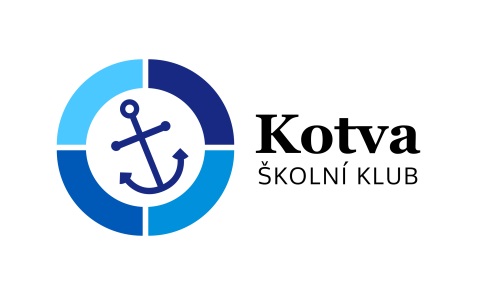 Adventní duchovní přespávačka pro mladší
(6. - 7.12.2022)Termín akce: Začínáme v úterý 6. prosince v 17:00, 
             ukončení je ráno 7. prosince školní mší svatou, po které pokračujeme do vyučování.S sebou: spacák, karimatku, věci na spaní, hygiena, 100 Kč (příspěvek na jídlo)Tímto podpisem potvrzuji,že se budu plně účastnit programu, který pedagogové s animátory připraví,že se ochotně zapojím do služeb týkajících se provozu akce – úklid, nádobí a další.že si uvědomuji, že součástí programu jsou duchovně zaměřené aktivity, které jsou vedeny v římskokatolickém způsobu

V 		dne	
			-----------------------------------------------------------------		----------------------------------------------------------------
                       podpis zájemce						podpis zákonného zástupceJméno a příjmení zájemce:Jméno a příjmení zájemce:Jméno a příjmení zájemce:Adresa trvalého bydliště:Adresa trvalého bydliště:Adresa trvalého bydliště:Škola:Škola:Třída:Zdravotní stav: dobrý* – problémový (dieta, alergie):……………………………………………….Zdravotní stav: dobrý* – problémový (dieta, alergie):……………………………………………….Zdravotní stav: dobrý* – problémový (dieta, alergie):……………………………………………….Telefon zákonný zástupce:Telefon zájemce:Telefon zájemce:Přespání: ano - nePřespání: ano - nePřespání: ano - ne